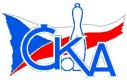 02.11.2014Souhrnné výsledky 8.kola:SK Baník Ratíškovice B	-  TJ Sokol Šanov	1:7	2530-2603	(3,5:8,5)	31.10.TJ Jiskra Kyjov	-  TJ Sokol Vracov B	7:1	2590-2467	(9,5:2,5)	02.11.TJ Podlužan Prušánky C	-  TJ Lokomotiva Valtice B	5:3	2599-2589	(6:6)	02.11.SK Baník Ratíškovice C	-  TJ Sokol Mistřín B	2:6	2433-2588	(4:8)	02.11.TJ Sokol Vážany	-  SK Kuželky Dubňany C	7:1	2574-2410	(9,5:2,5)	02.11.TJ Podlužan Prušánky B	-  KK Vyškov C	4:4	2578-2556	(6:6)	31.10.TJ Sokol Vracov C	-  KK Sokol Litenčice	6:2	2675-2627	(6:6)	31.10.Tabulka:	1.	TJ Sokol Šanov 	8	7	0	1	48,5:15,5	58,0:38,0	2591	14	2.	TJ Sokol Mistřín B	8	7	0	1	45,0:19,0	54,5:41,5	2621	14	3.	TJ Jiskra Kyjov 	8	7	0	1	44,5:19,5	62,5:33,5	2580	14	4.	TJ Sokol Vážany 	8	6	0	2	40,0:24,0	52,5:43,5	2616	12	5.	SK Baník Ratíškovice B	8	5	0	3	38,5:25,5	58,0:38,0	2637	10	6.	KK Sokol Litenčice 	8	4	0	4	33,5:30,5	53,0:43,0	2586	8	7.	TJ Podlužan Prušánky C	8	4	0	4	30,5:33,5	44,5:51,5	2574	8	8.	TJ Podlužan Prušánky B	8	3	1	4	30,5:33,5	50,0:46,0	2560	7	9.	TJ Sokol Vracov B	8	3	1	4	29,0:35,0	43,5:52,5	2485	7	10.	SK Kuželky Dubňany C	8	3	0	5	28,5:35,5	45,5:50,5	2521	6	11.	KK Vyškov C	8	2	1	5	24,5:39,5	43,5:52,5	2485	5	12.	TJ Lokomotiva Valtice B	8	2	0	6	21,5:42,5	39,5:56,5	2498	4	13.	TJ Sokol Vracov C	8	1	0	7	17,5:46,5	33,0:63,0	2503	2	14.	SK Baník Ratíškovice C	8	0	1	7	16,0:48,0	34,0:62,0	2460	1	TJ Sokol Vážany	2574	7:1	2410	SK Kuželky Dubňany C			(9,5:2,5)	KROUPA Radim	430	2:0	373	TEPLÍK Ladislav	KAMENIŠŤÁK Jozef	424	2:0	388	BLAHŮŠEK Jan	SEDLÁČEK Petr	397	0:2	424	ANTOŠ Pavel	KOVÁŘ Jan	434	2:0	412	HORÁK Petr	MALÝ Petr	435	2:0	401	BENADA Václav	KAMENIŠŤÁK Josef	454	1,5:0,5	412	MAČÁK Martinrozhodčí: Jan Kovářdiváků: 10, utkání trvalo: 2:30Příští utkání 9.11.2014  v 9:00 hod.             SK Baník Ratíškovice C – TJ Sokol Vážany